Рассказ о том, кто и зачем придумал правила.Зачем знать правила дорожного движения, когда просто так можно перейти дорогу? А вот зачем. Когда строили наш город, его разделили между водителями и пешеходами. Водители – это люди, которые водят разные машины и ездят на них по дорогам. Пешеходы - это люди, которые пешком ходят. Водители ездят по проезжей части дороги, а пешеходы передвигаются по тротуарам. Проезжая часть дороги еще называется шоссе и поделена на несколько полос, чтобы водителям удобно было ездить. А тротуар намного уже и предназначен только для пешеходов.Тротуар и проезжая часть называется улицей. Знаете почему «улица» так называется? Потому что дорога и тротуар находятся у лица домов.Если ты из дома выйдешь, сразу улицу увидишь,Здесь и школы и дворы для больших и  детворы.Здесь дома и магазины, нет дороги для машин,Здесь есть знак «Живая зона». У него свои законы,Может каждый пешеход смело двигаться вперед.На проезжай части, знайте, не играйте, не зевайте,Чтоб дорогу перейти, нужно правильно идти.Где нам перейди дорогу, знак покажет  «Пешеход».И сюда, забыв тревогу, собирается народ.Зеброй, зеброй полосатой это место назовем,Аккуратные ребята, здесь дорогу перейдем.«Зебры полосатые» Сл.С.В.Орлова, муз.И.Арсеньева1.Лошадки низкорослые в пижамах полосатыхНе только в жаркой Африке встречаются порой.Есть в каждом нашем городе и зебры, и зебрята.Милиция позволила им жить на мостовой.2.Боятся зебры в Африке простуды и прохлады,А наши полосатые не мерзнут под снежком.От тигра и охотника им прятаться не надо,И людям разрешается ходить по ним пешком.3.Движение, движение, машины, шины, шины.Движение, движение - смотри во все глаза.Но встали перед зебрами притихшие машины:И смотрят с уважением, и жмут на тормоза.Рассказ о  существующих переходах.Пешеходные переходы бывают разные. Есть переходы наземные,  подземные, надземные, потому что дорогу можно переходить по улице,  под улицей и над улицей.Чтобы перейти через дорогу, где нет светофора, надо сначала посмотреть налево, а потом направо. И только, когда убедишься, что машин поблизости нет, можно спокойно переходить улицу.Чтобы перейди дорогу там,  где есть светофор, надо внимательно следить за сигналами светофора.Там светофор, для вас, друзья, И без него никак нельзя.Большой и важный он стоитИ что-то всем вам говорит.«Светофор»У меня три глаза,Ими я привык моргать.Гляньте и поймете сразу,Вам идти или стоять.Если красный глаз открыл,Значит, путь для вас закрыл.Красный глаз-предупрежденье:Запрещается движенье.Желтый, словно солнце глаз,Тоже остановит вас.Если начал переход, Ты его закончи. Вот.А не начал, постой,Не иди по мостовой.А зеленый вспыхнул свет,Отменяется заперт.Рассказ о том, что бывает, если нарушать установленные правила дорожного движения.«Курица на улице»Ю.Полунин.1.Курица по улице идет,Дюжину цыплят с собой ведет.Ей сигнал дает шофер,Хмурит брови светофор-Курица на красный свет идет.2.Очень удивляется народ:Всё у этих кур наоборот!Быстро тормозит шофер, Пух летит по мостовой,Курица на красный свет идет.3.Вот она дорогу перешлаИ от страха вся белым бела.Но зато никто не виноват,Что она своих цыплятОт беды лишь чудом сберегла.4.Если ты дружок собрался в путь,Правило простое не забудь.Подожди зеленый свет,Ведь на красный хода нет.И таким как курица не будь!5Вот так, друзья, порой бывает с теми, Кто книжек не читает,Дорожных правил кто не знаетИ их совсем не соблюдает.Рассказ о дорожных знаках.Чтобы ориентироваться на дорогах и безопасно переходить дорогу, люди придумали знаки дорожного движения. Это такие разноцветные значки красного, синего и желтого цвета. Красные знаки - запрещающие. Желтые знаки – предупреждающие, а синие знаки – разрешающие.Это очень удобно, потому что и картинка и цвет знака подсказывают водителям и пешеходам об опасностях на дороге, о местоположении важных общественных зданий, таких как автозаправка, больница, медпункт, столовая, гостиница. По знакам можно узнать, с какой скоростью можно ехать, на какую дорогу повернуть.«Песенка дорожных знаков»Сл.Г.Демыкиной, муз. Ю.Чичкова 1.Всем, кому даны колеса, передайте наш совет:Пусть у вас сначала спросят, можно ехать или нет.Этот малый знак дорожный здесь стоит не просто так:Будьте, будьте осторожны, уважайте каждый знак!  2.Чтоб машины не спешили, шел спокойно пешеход,Помогать им решили, мы дежурим круглый год.Мы поможем, мы расскажем честь по чести что и как,Мы дорогу всем укажем. Уважайте каждый знак.Родителям - как правильно научить ребенка ПДДПроанализировав дорожно-транспортные происшествия, в которых пострадали дети,  было установлено, что 80 %  из них произошли в радиусе одного километра от их дома. То есть в тех местах, где ребята должны были бы хорошо знать условия движения транспорта, места пешеходных переходов, установки светофоров, заведомо опасные участки. И хотя в дошкольных учреждениях педагоги проводят занятия с детьми по правилам дорожного движения, привлекая сотрудников ГИБДД, на радио и телевидении выходят специальные тематические передачи, в различных издательствах готовятся брошюры, плакаты, листовки, пропагандирующие правила дорожного движения, однако ситуация к лучшему не изменяется.Большинство родителей, обеспокоенных за своих детей, прибегают к брани, многословным предупреждениям и даже к наказаниям. Такой метод не даёт эффекта, ведь ребёнок 3-5 лет (а часто и старше) не может осознать опасности. Он не представляет автомобиль в качестве опасности, которая может принести увечье или лишить жизни, наоборот, с автомобилем у него связаны приятные впечатления. Ничто так не влечёт малыша, как автомобиль будь то игрушечный или настоящий. Ребёнка можно научить выполнять все требования безопасности, не прибегая к запугиванию. Ребёнку необходимо внушить, что проезжая часть предназначена исключительно для транспортных средств, а не для игр. Можно научить детей ещё до того, как они пойдут в школу, умению ориентироваться в транспортной среде, прогнозировать разные ситуации, правильно определять место, где можно переходить дорогу, а перед переходом быть достаточно терпеливым и всегда оглядеться по сторонам, прежде чем сойти с тротуара. Скорость движения, плотность транспортных потоков на улицах и дорогах нашей страны быстро возрастают и будут прогрессировать в дальнейшем. Поэтому обеспечение безопасности движения становиться всё более важной государственной задачей. Особое значение в решении этой проблемы имеет заблаговременная и правильная подготовка самых маленьких наших пешеходов - детей, которых уже сейчас за воротами дома подстерегают серьёзные трудности и опасности, и жить которым придется при несравненно большей интенсивности автомобильного движения. Избежать серьезных опасностей можно лишь путём соответствующего воспитания и обучения ребёнка. Важно знать, что могут сами дети: НАЧИНАЯ с 3-4 лет- ребёнок может отличить движущуюся машину от стоящей на месте. О тормозном пути он ещё представления не имеет. Он уверен, что машина может остановиться мгновенно. НАЧИНАЯ с 6 лет- ребёнок всё ещё имеет довольно ограниченный угол зрения: боковым зрением он видит примерно две трети того, что видят взрослые; - большинство детей не сумеют определить, что движется быстрее: велосипед или спортивная машина; - они ещё не умеют правильно распределять внимание и отделять существенное от незначительного. Мяч, катящийся по проезжей части, может занять всё их внимание. ЛИШЬ НАЧИНАЯ с 7 лет- дети могут более уверенно отличить правую сторону дороги от левой. НАЧИНАЯ с 8 лет- дети уже могут реагировать мгновенно, то есть тут же останавливаться на оклик; - они уже наполовину опытные пешеходы; - они развивают основные навыки езды на велосипеде. Теперь они постепенно учатся объезжать препятствия, делать крутые повороты; - они могут определить, откуда доносится шум; - они учатся понимать связь между величиной предмета, его удалённостью и временем. Они усваивают, что автомобиль кажется тем больше, чем ближе он находится; - они могут отказываться от начатого действия, то есть, ступив на проезжую часть, вновь вернуться на тротуар; - но они по-прежнему не могут распознавать чреватые опасностью ситуации. Важно чтобы родители были примером для детей в соблюдении правил дорожного движения.- Не спешите, переходите дорогу размеренным шагом. - Выходя на проезжую часть дороги, прекратите разговаривать - ребёнок должен привыкнуть, что при переходе дороги нужно сосредоточиться. - Не переходите дорогу на красный или жёлтый сигнал светофора. - Переходите дорогу только в местах, обозначенных дорожным знаком "Пешеходный переход". - Из автобуса, троллейбуса, трамвая, такси выходите первыми. В противном случае ребёнок может упасть или побежать на проезжую часть дороги. - Привлекайте ребёнка к участию в ваших наблюдениях за обстановкой на дороге: показывайте ему те машины, которые готовятся поворачивать, едут с большой скоростью и т.д. - Не выходите с ребёнком из-за машины, кустов, не осмотрев предварительно дороги, - это типичная ошибка, и нельзя допускать, чтобы дети её повторяли. - Не разрешайте детям играть вблизи дорог и на проезжей части улицы. СОБЛЮДАТЬ ПРАВИЛА НЕОБХОДИМО И В АВТОМОБИЛЕ.Здесь перед вами открывается обширное поле деятельности, так как примерно каждый третий ребёнок, ставший жертвой дорожно-транспортного происшествия, находился в качестве пассажира в автомобиле. Это доказывает, как важно соблюдать следующие правила:Пристёгиваться ремнями необходимо абсолютно всем! В том числе и в чужом автомобиле, и при езде на короткие расстояния. Если это правило автоматически выполняется взрослыми, то оно легко войдёт у ребёнка в постоянную привычку. Если это возможно, дети должны занимать самые безопасные места в автомобиле: середину или правую часть заднего сиденья, так как с него можно безопасно выйти прямо на тротуар. Как водитель или пассажир вы тоже постоянно являетесь примером для подражания. Не будьте агрессивны по отношению к другим участникам движения, не обрушивайте на них поток проклятий. Вместо этого объясните конкретно, в чём их ошибка. Используйте различные ситуации для объяснения правил дорожного движения, спокойно признавайте и свои собственные ошибки. Во время длительных поездок почаще останавливайтесь. Детям необходимо двигаться. Поэтому они будут стараться освободиться от ремней или измотают вам все нервы. Прибегайте к альтернативным способам передвижения: автобус, железная дорога, велосипед или ходьба пешком. ЧТО МОЖНО ПРОЧИТАТЬ ДЕТЯМТри друга пешехода в любое время года.Красный свет - твой первый друг - Деловито строгий. Если он зажёгся вдруг - Нет пути дороги. Жёлтый свет - твой друг второй Даёт совет толковый: Стой! Внимание утрой! Жди сигналов новых! Третий друг тебе мигнул Своим зелёным светом: Проходи! Угрозы нет! Я порукой в этом! При переходе площадей, Проспектов, улиц и дорог Советы этих трёх друзей Прими и выполни их в срок. Загорелся красный свет - Пешеходу хода нет! СветофорСтоп, машина! Стоп, мотор! Тормози скорей, Шофёр! Красный глаз Глядит в упор - Это строгий Светофор. Вид он грозный Напускает, Дальше ехать не пускает... Обождал шофёр Немножко, Снова выглянул в окошко. Светофор На этот раз Показал Зелёный глаз, Подмигнул И говорит: "Ехать можно, Путь открыт!" «ПЕШЕХОДНЫЙ СВЕТОФОР» Дорогу, перекрёсток на пути Светофор поможет перейти С человечком красным – Стой! Двигайся с зелёным по прямой.«СВЕТОФОР».Светофор нас в гости ждет. Освещает переход.Загорелся красный глаз: Задержать он хочет нас. Если красный – нет пути. Красный свет – нельзя идти.Желтый свет – не очень строгий: Жди, нам нет пока дороги. Ярко-желтый глаз горит: Все движение стоит!Наконец, зеленый глаз Открывает путь для нас. Полосатый переход Пешеходов юных ждет!«Непослушный пешеход».Через лес бежит дорога, Светофор моргает строго. К переходу все спешат: От лосей и до мышат.Иногда через дорогу Пешеходов очень много Скачет, ходит, пролетает,Пробегает, проползает.Мама ёжика учила, Мама пальчиком грозила: - Помни правила, малыш! Если красный свет – стоишь!Если желтый – просто жди, На зеленый – проходи! Непослушный пешеход Сделал все наоборот!Ёжик очень торопился И клубочком покатился Прямиком на красный свет! Можно так? Конечно, нет!Завизжали тормоза, И зажмурил еж глаза. Старый толстый самосвал, Забибикал, зарычал:- Еле я остановился, Чуть с дороги не свалился! Что, не знаешь правил ты?! Ну-ка быстро марш в кусты!Дам тебе я, ёж, совет: Не ходи на красный свет! Ёж тихонько пропыхтел: - Извините, не хотел.Рассказал нам светофор: Ёж исправился с тех пор. Лучше всех порядок знает, Ничего не нарушает!ЧТОБ НИКОГДА НЕ ПОПАДАТЬ В СЛОЖНЫЕ ПОЛОЖЕНИЯ,НАДО ЗНАТЬ И СОБЛЮДАТЬ ПРАВИЛА ДВИЖЕНИЯ!1.        ПЕРЕХОДИТЬ УЛИЦУ НУЖНО ТОЛЬКО НА ЗЕЛЁНЫЙ СИГНАЛ СВЕТОФОРА! 2.        ИГРА ВБЛИЗИ ПРОЕЗЖЕЙ ЧАСТИ ОПАСНА! 3.        ПРИ ПЕРЕХОДЕ УЛИЦЫ БУДЬТЕ ВНИМАТЕЛЬНЫ! ОБХОДИТЕ ТРАМВАЙ СПЕРЕДИ, АВТОБУС И ТРОЛЛЕЙБУС СЗАДИ. 4.        ПЕРЕХОДИТЕ УЛИЦУ ТОЛЬКО В МЕСТАХ, ОБОЗНАЧЕННЫХ ДЛЯ ПЕРЕХОДА.Сказки по ПДД для почемучекПочему на дороге рисуют зебруЖила в  пустыне маленькая зебра. Была она очень доброй и приветливой- дружила со всеми жителями пустыни: и с носорогом, и  с жирафом, и даже с тетушкой слонихой. Жили они в своей пустыне  весело и беззаботно. Но однажды в пустыню приехали рабочие и построили большую дорогу. По этой дороге стали ездить машины, автобусы и грузовики. Страшно было жителям пустыни переходить дорогу. И тогда полосатая зебра решила помочь своим друзьям. Она вышла на дорогу, и все машины остановились перед ней, потому что она была яркой и очень заметной, а пешеходы смогли перейти на другую сторону. С тех самых пор на дорогах рисуют полосатую « зебру» для того, чтобы пешеходы без препятствий могли переходить дорогу. Все водители уважают нарисованную «зебру» и всегда останавливаются перед ней. Почему нельзя играть с мячом возле дороги?Жил да был веселый мяч. Очень уж он любил прыгать , бегать и играть. Было у него много друзей- мальчиков и девочек. С мальчиками веселый мяч любил играть в футбол, а с девочками играл в разные игры, все и не перечислить. Но , как и все другие мячи, не знал он никаких правил дорожного движения , потому что он не водитель и не пешеход, а самый обыкновенный веселый мяч.  Однажды мальчики решили поиграть в футбол. Выбрали они для игры отличную полянку рядом с дорогой. Поставили  ворота , разделились на команды, выбрали судью и наконец-то начали матч. Веселый мяч с огромным удовольствием бегал между игроками, бился об их ноги и даже несколько раз залетал в ворота. Он так увлекся игрой, что не заметил, как выскочил на дорогу, по которой ехали машины. Очень испугался мяч, увидев, как на него надвигаются с огромной скоростью большие серые колеса автомобиля. Мяч замер посреди дороги и не знал, что ему делать. К счастью , водитель успел затормозить , и мяч остался целым и невредимым, но очень испугался. Мальчики тоже испугались. Им было очень стыдно перед веселым мячом, потому что они знали, что играть возле дороги нельзя! Теперь веселый мяч запомнил на всю жизнь это несложное правило. И ты, мой друг, запомни и своему любимому веселому мячу передай, что играть возле дороги нельзя!Почему у светофора три глаза? 	Приехала белка со своей дочуркой в город на рынок орехи продавать .Вышли они из автобуса  на остановке возле рынка.  С огромным интересом смотрела по сторонам маленькая Белочка, потому что впервые  была в городе. Очень заинтересовал ее большой трехглазый столб.-Мама,- закричала маленькая Белочка,- посмотри, что это?-Это светофор,- объяснила Белка.-Све-то-фор? – удивился Белочка.-А почему у  него три глаза?  - У него не простые глаза,- объяснила мама, - они подсказывают машинам и пешеходам, когда можно ехать и идти.                         - Как это? – не поняла Белочка.  - Когда светофор смотрит на тебя красным глазом , это означает, что нужно стоять. Ехать нельзя! – объяснила мама. - А что означает желтый цвет? – снова поинтересовалась Белочка.  - Когда светофор смотрит на тебя желтым глазом, это означает , что нужно приготовиться к движению. - А зеленый? Что означает зеленый глаз?Зеленым глазом светофор смотрит на нас тогда , когда можно идти. Смотри, зеленый глаз зажегся.- Мама , так пойдем же скорее!И Белочка с мамой пошли дальше, а светофор остался стоять и светить своими разноцветными глазами.Правила дорожного движения - стихиСветофоры для меняЭто лучшие друзья.Я всегда их понимаю,На дороге не зеваю.Если загорелся красный,Я стою, но не напрасно.Я ворон в уме считаю,Умноженье повторяю.Если желтый свет горит,Я подумаю немножко,Это мне не повредит.Досчитаю до пяти и уже смогу идти.Только зелень в светофореУлыбнулась мне в ответ,Смело перейду дорогу,Передам Друзьям привет.Знайте дети, как опасноНе на тот идти сигнал.Всем советую зеленый,Сам сто раз я проверял.               ЗАГАДКИ Братцы в гости снарядились, Друг за друга уцепились. И помчались в путь далёк, Лишь оставили дымок.Поезд, вагоны Не летит, не жужжит, Жук по улице бежит. И горят в глазах жука Два блестящих огонька.Автомобиль Ясным утром вдоль дороги На траве блестит роса, Крутят ноги вдоль дороги  Два весёлых колеса, У загадки есть ответ: Это мой… Велосипед Силач на четырёх ногах, В резиновых сапогах Прямиком из магазина Прикатил нам пианино.Грузовик          СТИХИ        СВЕТОФОР Встали мы на переходе,  Перед нами светофор.  И при всем честном народе  Смотрит он на нас в упор.  Красный глаз его открылся,  Значит, хочет он сказать:  Как бы ты не торопился,  Должен ты сейчас стоять!  Вот мигает желтым глазом.  Приготовься, говорит!  Как закрою этот – разом  Будет третий глаз открыт.  Третий глаз горит зеленым,  Все машины встали в ряд.  Можем мы идти, Алена,  Мама с папой говорят.«ПРАВИЛА ДОРОЖНОГО ДВИЖЕНИЯ»Ирина ГуринаМалышкин светофорСветофор нас в гости ждет.Освещает переход.Загорелся красный глаз:Задержать он хочет нас.Если красный – нет пути.Красный свет – нельзя идти.Желтый свет – не очень строгий:Жди, нам нет пока дороги.Ярко-желтый глаз горит:Все движение стоит!Наконец, зеленый глазОткрывает путь для нас.Полосатый переходПешеходов юных ждет!Правила дорожного движения Красным глазом светофор На меня смотрел в упор. Я стоял и молча ждал, Потому что точно знал: Если красный свет горит, Пешеход всегда стоит. Если видишь красный свет, Это значит – хода нет! Мимо ехали машины, И шуршали тихо шины. Ехал трактор, дребезжал, Самосвал за ним бежал, Длинный-длинный лесовоз По дороге бревна вез. Желтый свет горит под красным: Все равно идти опасно! Транспорт начал тормозить, Чтобы путь освободить. Загорелся желтый свет – Никому дороги нет. Пешеходы не идут, И машины тоже ждут! Светофор моргнул и – раз! Он зажег зеленый глаз! Полосатый переход Пешеходов разных ждет: Идет с коляской мама, Идет с собачкой дама, Несет малыш игрушку, Старик ведет старушку, Две девочки идут, Машины смирно ждут. Зеленый свет горит, Как будто говорит: Пожалуйста, идите, Но только не бегите! А если на дорожке Завоет неотложка, Ее вы пропустите И лишь потом идите! Зеленый – безопасный, Зато опасен красный. Зеленый – мы идем, А желтый с красным – ждем!Говорящая азбука.О ней узнать должен каждый,Чтоб спеша из сада домой вприпрыжку,В беду не попасть однажды.Наберемся, ребята, терпенья,Откроем ее и за дело.Чтобы, зная законы движенья,Шагать по городу смело.«Песенка о правилах».1.     Везде и всюду правила, их надо знать всегда,Без них не выйдут в плаванье из гавани суда.Выходят в рейс по правилам полярник и пилот,Свои имеет правила шофер и пешеход.Припев: Как таблицу умножения, как урок,Помни правила движения назубок.Помни правила движения,Как таблицу умножения,Помни назубок.2.     По городу, по улице, не ходят просто так,Когда не знаешь правила, легко попасть  впросак.Все время будь внимательным и помни наперед:Свои имеют правила шофер и пешеход.Опасности осенней дорогиВот и наступило время, когда днём ещё вроде бы и не холодно, а ночью приходят заморозки и не понятно, уже «переобувать» свою машину на зимний лад или нет. Осенью учащаются различные ДТП, как с участием пешеходов, так и без них. Автоинструкторы расскажут об особенностях управления машиной в это время года.Дети на дороге В это время, многие люди возвращаются из отпусков, начинают работать учебные заведения, а как следствие, на дорогах становится все больше как пешеходов, включая детей, так и автомобилистов. Соответственно, привыкшим к «безлюдным» дорогам за лето, водителям придется лучше смотреть по сторонам и ездить предельно аккуратно.Особенно стоит быть аккуратными с детьми, переходящими дорогу, так как они за лето отвыкли от переполненных городских дорог.В большинстве случаев лучше пропустить ребенка, даже если он переходит дорогу в неположенном месте.Невидимые пешеходы 	Осенью стремительно падает продолжительность светового дня. Дождь становится неотъемлемым спутником на улице, а ветер и туман окончательно усугубляют ситуацию. Одеваться приходится соответствующим образом, а осенью преобладает одежда темных тонов. И если пешеход переходит дорогу уже в сумерках, идет дождь, слякоть поглощает весь испускаемый фарами свет, то человека даже и заметно-то не будет. Ещё хуже то, что укутавшись по теплее, надев капюшон, пешеходы сами уже не в состоянии заметить приближающийся автомобиль вовремя.Так что будьте предельно бдительны, находясь как за рулем, так и совершая пешую прогулку.Как ухаживать за машиной    	Что касается автомобиля, то следует регулярно проверять стеклоочистители на непригодность, как известно, при нормальной эксплуатации срок службы у них около трех месяцев. А если уж на стекле остаются грязные разводы, то пора менять «дворники». Так же неплохо бы проверить и освещение автомобиля. Обзору могут мешать капли на стеклах и зеркалах, которые замерзли вследствие внезапного похолодания. Запотевание, тонировка, высокая влажность — все это мешать нормальному вождению, а пострадать от этого могут все.      Исправить ситуацию с запотеванием стекол и зеркал поможет их обогрев, не ленитесь пользоваться этой функцией. От последующего запотевания вам поможет избавиться кондиционер, он быстро осушит и воздух в салоне, и сами стекла.        В случае если кондиционера нет, или он не работает, то лучше не прибегать к режиму рециркуляции воздуха, так как это только поспособствует скорейшему запотеванию.Опасности осенней дороги Незабываем и про то, что в дождь, дорога превращается в скользкий линолеум, а если она ещё и недавно уложена, то и в каток. Поэтому, даже если вовремя нажать на педаль тормоза, машина не успеет затормозить, так как прокатится дальше по инерции, также при высокой скорости в сырую погоду, существует опасность вызвать «аквапланирование», вследствие чего легко можно потерять контроль над автомобилем.А вот большегрузные транспортные средства в совокупности с дождем, создают на дорогах глубокие колеи, попав в которые неприятностей не оберешься. Обочины становятся грязными и скользкими, заехав на них, не исключен сильный занос авто.В туманное время, не забывайте про такое приспособление как противотуманные фары и задние противотуманные фонари, но помните, если нет необходимости, то выключайте их, так как они сильно слепят других водителей при нормальной видимости. Также в такое время следует снизить скорость, так как осенью, есть и ещё одна неприятность — опавшие листья. Гнать по такой дороге опасно, особенно если они мокрые, так как дорога становится «мыльной». Опасности осенней дороги таит в себе и густой туман.                      Будьте аккуратны и удачи вам на дороге!«Стихи про дорожные знаки»Олеся ЕмельяноваЗнак «Уступи дорогу»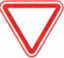  Если видишь этот знак, Знай, что он не просто так. Чтобы не было проблем, Уступи дорогу всем! Знак «Движение запрещено»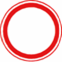  Этот знак ну очень строгий, Коль стоит он на дороге. Говорит он нам: «Друзья, Ездить здесь совсем нельзя!» Знак «Въезд запрещен»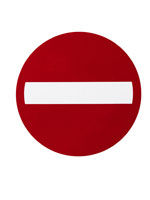 Знак водителей стращает, Въезд машинам запрещает! Не пытайтесь сгоряча Ехать мимо кирпича! Знак «Обгон запрещен»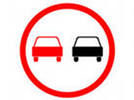 Знак любителей обгонаОбъявляет вне закона.В этом месте, сразу ясно,Обгонять других опасно! Знак «Пешеходный переход»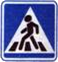  Здесь наземный переход, Ходит целый день народ. Ты, водитель, не грусти, Пешехода пропусти!Знак «Движение без остановки запрещено»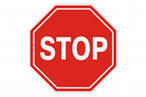 Ты, шофер, не торопись, Видишь знак, остановись! Прежде чем продолжить путь, Осмотреться не забудь.Знак «Движение пешеходов запрещено»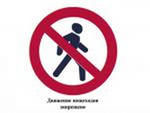  В дождь и в ясную погоду Здесь не ходят пешеходы. Говорит им знак одно: «Вам ходить запрещено!» Знак «Поворот запрещен»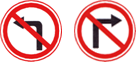  Эти знаки на пути Ни за что не пропусти. Есть у них одна забота – Запрещать нам повороты.Знак «Остановка запрещена»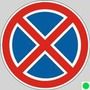 Здесь машину не грузи, Не паркуй, не тормози. Этот знак всем говорит: «Тот не прав, кто здесь стоит!»Знак «Стоянка запрещена»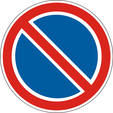  Тормозить здесь можно смело, Но нельзя стоять без дела. Пассажиров ты сажай И скорее уезжай! Знак «Главная дорога»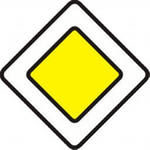  Вот он знак, каких немного: Это главная дорога! Если едешь ты по ней, Всех становишься главней, И тебе, как будто Богу, Уступают все дорогу!Знак «Подземный пешеходный переход»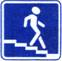 Знает каждый пешеход Про подземный этот ход. Город он не украшает, Но машинам не мешает!Знак «Место остановки автобуса, троллейбуса, трамвая и такси»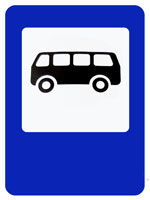 В этом месте пешеход Терпеливо транспорт ждет. Он пешком устал шагать, Хочет пассажиром стать.Знак «Дети»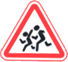  Посреди дороги дети, Мы всегда за них в ответе. Чтоб не плакал их родитель, Будь внимательней, водитель! Знак «Сужение дороги»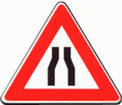  Грустен этот знак немного: Здесь сужается дорога! Это как всегда некстати. Вдруг нам места там не хватит?Знак «Подача звукового сигнала запрещена»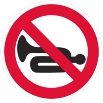  Эй, водитель, не гуди, Шумом спящих не буди. Не пугай гудком прохожих, Ведь и сам оглохнешь тоже.Знак «Дорожные работы»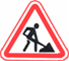 Знак «дорожные работы». Чинит здесь дорогу кто-то. Скорость сбавить нужно будет, Там ведь на дороге люди. Знак «Дикие животные»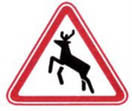 Бродят здесь посредь дороги Лоси, волки, носороги. Ты, водитель, не спеши, Пусть сперва пройдут ежи!Знак «Больница»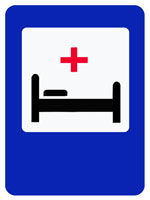 Если нужно вам лечиться, Знак подскажет, где больница. Сто серьезных докторов Там вам скажут: «Будь здоров!» Знак «Телефон»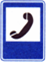 Если нужно дозвониться Хоть домой, хоть заграницу, Знак поможет, скажет он, Где искать вам телефон!  Знак «Пункт питания»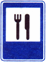 Коли вам нужна еда, То пожалуйте сюда. Эй, шофер, внимание! Скоро пункт питания!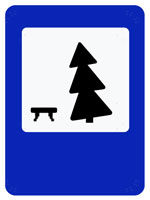 Если ты устал в дороге, Если ехать далеко, Отдохни шофер немного, Место здесь отведено. (Место отдыха)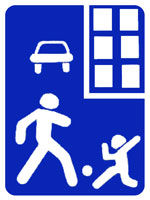  Футбол – хорошая игра Пусть каждый тренируется На стадионах, во дворах, Но только не на улицах. (Жилая зона)Светофор: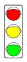 Должен каждый знать шофер, Что главней всех светофор: Если смотрит красным глазом, Останавливайся сразу. Если вспыхнет желтый глаз, Жди, он сменится сейчас. А зеленый глаз зажжет – Смело поезжай вперед!Знак "Техобслуживание"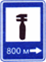 Ай-ай-ай! Какая жалость! Что-то вдруг у нас сломалось. Знак нам этот говорит: "Здесь машинный Айболит!"Знак "Мойка"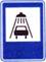 Коль в грязи капот и шины, Надо срочно мыть машину. Ну, раз надо, значит, надо. Вот вам знак, что мойка рядом!Знак "Автозаправочная станция"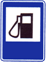 Не доедешь без бензина До кафе и магазина. Этот знак вам скажет звонко: "Рядышком бензоколонка!"Знак "Пункт первой медицинской помощи":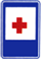 Если кто сломает ногу, Здесь врачи всегда помогут. Помощь первую окажут, Где лечиться дальше, скажут.Знак "Тоннель"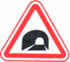 Знак гласит, что еле-еле Виден свет в конце туннеля. На педаль не налегай, Лучше фары зажигай!Знак "Падение камней"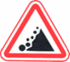 Вот дорога, ты на ней Попадешь под град камней. Здесь обвал всегда возможен, Будь предельно осторожен!Знак "Дорожные работы"Знак "дорожные работы". Чинит здесь дорогу кто-то. Скорость сбавить нужно будет, Там ведь на дороге люди.Знак "Скользкая дорога"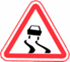 Говорит знак этот строго: "Очень скользкая дорога. Ты с дорогой не шути, Руль напрасно не крути!"Знак "Опасный поворот"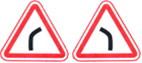 Этот знак тревогу бьет – Вот опасный поворот! Ехать здесь, конечно, можно, Только очень осторожно – Никого не обгонять, Пассажиров не менять.Знак "Железнодорожный переезд"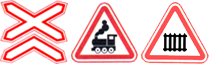 Не один здесь знак, а много: Здесь железная дорога! Рельсы, шпалы и пути – С электричкой не шути.Знак "Пересечение с трамвайной линией"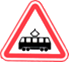 Эй, водитель, не зевай! Ходит впереди трамвай. Ты притормози немножко, Уступи ему дорожку.Знак "Низко летящие самолеты"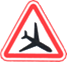 Сообщает знак о том, Что вблизи аэродром. Коль услышишь шум ужасный, Знай, что это не опасно.Знак "Рекомендуемая скорость"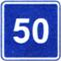 Сообщает знак всем этот: "Вот вам скорость! Лучше нету! Мой послушайте совет, Будет вам зеленый свет!"Знак "Ограничение минимальной скорости"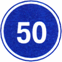 Говорит знак: "В самом деле, Что плетешься еле-еле? Будь ты хоть трехглавый змей, Ехать медленней не смей!"Знак "Ограничение максимальной скорости"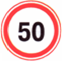 Сообщает знак бесстрастно: "Ехать здесь быстрей опасно! Так что будьте вы добры Снизить скорость до поры!"Знак "Тупик"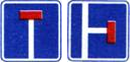 Этот знак наверняка Доведет до тупика. Ну, а дальше – хоть лети, Потому что нет пути!Знак "Автомагистраль"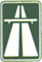 С ветерком и без печали Мчимся мы по магистрали. Там, где этот знак стоит, Путь ничто не преградит!Знак "Место стоянки"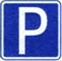 Коль водитель вышел весь, Ставит он машину здесь, Чтоб, не нужная ему, Не мешала никому.Досуговая сюжетно-ролевая игра с правилами по обучению детей ПДД "Красный, желтый, зеленый"Это досуговая, сюжетно-ролевая игра по обучению детей ПДД. Дети закрепляют знания о правилах дорожного движения, учатся соблюдать эти правила, продолжают формировать умения действовать в команде, развивают память, внимание, творческое мышление. Постоянно ведется работа с детьми по обучению ПДД. Используются разные формы как: знакомство дошкольников со светофором, дорожными знаками на занятиях, закрепляем практические навыки поведения на улицах во время экскурсий. Прогулок. Знания и навыки детей проверяем в ходе проведения викторин, вечеров, развлечений, эстафет ВВЕДЕНИЕС развитием техники в нашей стране, быстрым ростом автомобильного парка возрастает и число дорожно-транспортных происшествий, пострадавшими в которых, к сожалению, оказываются и дети.Научить их дорожной грамоте, культуре поведения в общественном транспорте – одна из задач дошкольных учреждений.При изучении правил дорожного движения внимание воспитателя сосредотачивается на следующих вопросах:а) главная задача детского сада в этом направлении – воспитать грамотного пешехода (необходимый минимум правил дорожного движения, дорожных знаков, которые должны знать дети – это три правила светофора, пешеходный переход, наземный, подземный, пешеходная дорожка, езда на велосипеде);б) обучая правилам дорожного движения, следует подходить к детям дифференцированно, учитывая их индивидуальные возможности, место жительства (город, поселок, деревня, село), использовать такие формы изучения, как взаимопосещения районных оргкомитетов, что позволит познакомиться с опытом соседей, позаимствовать интересные формы и методы работы.Сама жизнь, настоятельно требует, чтобы в каждом дошкольном учреждении ярко светился “Зеленый огонек”, чтобы каждое дошкольное учреждение активно обучало детей правилам дорожного движения, пропагандировало эти правила среди родителей, заботилось о здоровье и благополучии детей.Цели:- закрепить знания детей о правилах дорожного движения;- научить соблюдать эти правила, продолжить формирование умения действовать в команде;- развивать память, внимание, творческое мышлениеХод развлеченияПод веселую спортивную музыку в зал входят три команды детей:1-я команда – красный сигнал светофора,2-я команда – жёлтый сигнал светофора,3-я команда – зелёный сигнал светофора.Ведущий: На дорогах с давних пор Есть хозяин – Светофор! Перед вами – все цвета. Им представиться пора!Команды приветствуют друг друга двустишиями (первую строчку говорит капитан, вторую - вся команда хором):1-я команда:Загорелся красный цвет- Стой и жди – дороги нет!2-я команда:Жёлтый глаз твердит без слов: К переходу будь готов!3-я команда:На зелёный свет – вперед! Путь свободен. Переход.Ведущий: Перейти через дорогу Вам на улице всегда И подскажут, и помогут Эти яркие цвета.Звучит музыка, проводится разминка: “Знатоки дорожного движения”Вопросы:1. Как называется та часть улицы, по которой идут пешеходы?мостоваятротуар2. По какой части улицы движется транспорт?по мостовойпо тротуару3.Что такое перекрёсток?место пересечения дорогместо перехода через улицу4. Что такое светофор?дорожный знакприбор для регулировки движения5. На какой сигнал светофора можно переходить улицу?на красныйна зелёный6. В каком месте можно переходить улицу?в любом местетам, где нет транспортапо пешеходному переходу7. Можно ли играть рядом с проезжей частью?данетизредка8. Кого называют пешеходами?людей, передвигающихся по улице пешкомлюдей, находящихся в общественном транспорте9. Что это за знак? Показ:осторожно детипешеходный переход10. Можно ли кататься рядом с проезжей частью на роликовых коньках?да, конечнони в коем случаеиногда11. Как выглядят запрещающие дорожные знаки?голубые прямоугольники с рисункамикруги с красной каймой12. О чём предупреждает водителей этот знак? Показ:осторожно, опасный поворотосторожно детиВедущий: На шумной улице всегда Вас встретят радостно друзья! Что это за друзья?Под весёлую музыку вбегает старуха Шапокляк и стучит себе в грудь.Шапокляк: Ваш лучший друг – Ответит всяк – Одна лишь только… А ну-ка, дети, скажем все вместе: Ша - по…( кляк!).Дети скандируют: “Шапокляк!” Шапокляк радуется ,что провела детей.Ведущий: Да нет же, Шапокляк, ты-то как раз не умеешь себя правильно вести на дороге, вряд ли нам стоит брать с тебя пример. Ты ведь даже не знаешь, что обозначают разные дорожные знаки.Шапокляк: А дети тоже не знают! Ведь не знаете, не знаете? (Обращается к детям, те утверждают, что знают). Вот мы сейчас и проверим. Думаете, я никогда этих ваших дорожных знаков не видела? Ошибаетесь! У меня в сумочке полно таких знаков. Я их по дороге на всякий случай поснимала. Попробуйте найти среди них те, которые нужны пешеходам, а не водителям.Соревнование “Дорожные знаки”Дети по очереди подбегают к столу, на котором разложены дорожные знаки, выбирают знак, нужный пешеходам, и возвращаются к команде. Как только на место возвращается последний игрок, все члены команды поднимают свои знаки вверх. Старуха Шапокляк вместе с ведущим проверяет правильность выполнения задания, спрашивает о значении того или иного знака.Ведущий: Видишь, Шапокляк, наши дети знают дорожные знаки, а ты – нет.Шапокляк: И я знаю! Вот, например, эти полосочки нарисованы на дороге для того, чтобы играть в шахматы. Переставляешь фигуры с одной чёрточки на другую и играешь.Ведущий: Ребята, правильно ли ответила Шапокляк? А что на самом деле означает этот знак?По полоскам черно-белым Пешеход шагает смело… Кто из Вас, ребята, знает, Знак о чём предупреждает? Дай машине тихий ход:Дети: Пешеходный переход!Ведущий: (обращается к старухе Шапокляк).Ответь-ка на один вопрос: Кто на дороге самый главный. Его сигнал – для всех закон, Ему здесь каждый подчинён. Его трёхцветные глаза Заметим мы из далека.Шапокляк: Я знаю! Это крыска – Лариска!Ведущий: Ну, на каждой дороге крыску твою не поставишь. Да и глаза у неё вроде бы не трёхцветные. Не знаешь – спроси у ребят! (Ответы детей)А сейчас мы посоревнуемся, какая команда первой правильно найдёт светофор.Соревнование “Найди правильный светофор”Ведущий: Выходя на улицу, Приготовь заранее Вежливость и сдержанность, А главное – внимание!Шапокляк, а ты внимательна на дороге?Шапокляк: Очень! Куда хочу, туда и иду. Хочу – туда, хочу – сюда. Я всегда делаю на дороге что хочу, причем делаю это очень внимательно!Шапокляк выполняет разные движения под музыку, показывая, как она идёт по дороге. Слышится звук тормозов (аудиозапись), она падает, ведущий помогает ей встать.Ведущий: Вот что может получиться, если быть невнимательным на улице. Ты ещё легко отделалась, бывает и хуже. Посмотри, как внимательны наши ребята на улицах.Игра на внимание “Сигналы светофора”Ведущий показывает детям разные цвета сигнала светофора, а ребята выполняют следующие движения: зелёный свет – топают ногами, жёлтый – хлопают в ладоши, красный – не двигаются. Ведущий оценивает действия ребят.Первый ребёнок: Мы запомним с детских лет: Красный свет – движенья нет, Жёлтый – стой, смотри вокруг, А зелёный – лучший друг!Ведущий: Если ты спешишь в пути Через улицу пройти, Там иди, где весь народ, Там, где знак есть “Переход”.Шапокляк: Ну вот ещё, буду я время тратить, знаки искать! (Обращается к детям.) И вам не советую! Всем детям я советую Все делать точно так, Как делает старуха По кличке Шапокляк.Ведущий: Ну, как ты учишь всех, мы уже видели, сама чуть под машину не попала. Может, теперь покажешь, как правильно переходить улицу? Знаешь ли ты, какой самый безопасный переход? (Подземный)Эстафета “Подземный переход”Перед каждой командой выкладываются тоннель и стойка из модулей. Каждый член команды пролезает через тоннель, обегает стойку и возвращается к своей команде. Выигрывает команда, члены которой быстрее всех выполнят задание.Ведущий: Шапокляк, а ты знакома с загадками о дорожном порядке?Шапокляк: Конечно! А вот знают ли их ваши драгоценные ребята? Ведь они такие умненькие, разумненькие! Но моя крыска – Лариска все равно умнее. Если нужно, она всегда выручит. Где эти ваши загадки? Сейчас найдём на них отгадки!В зал вносится кроссворд с загадками о транспорте. Отгадав их, дети увидят в выделенных клетках слово “ДОРОГА”Загадки1. Этот конь не ест овса, Вместо ног – два колеса. Сядь верхом и мчись на нём, Только лучше правь рулём. (Велосипед)2. Для этого коня еда - Бензин, и масло, и вода. На лугу он не пасётся, По дороге он несётся. (Автомобиль)3. Удивительный вагон! Посудите сами: Рельсы в воздухе, а он Держит их руками. (Троллейбус)4. Дом по улице идёт, На работу всех везёт, Не на тонких курьих ножках, А в резиновых сапожках. (Автобус)5. Силач на четырёх ногах В резиновых сапогах Прямиком из магазина Притащил нам пианино. (Грузовик)6. Спозаранку за окошком – Стук, и звон, и кутерьма, По прямым стальным дорожкам Ходят красные дома. (Трамвай)Ведущий: Шапокляк, а знаешь ли ты, что у каждого транспорта есть своя остановка?Шапокляк: Есть остановка, нет остановки, какая разница! Мне это ни к чему. Я на такси езжу. Махну рукой – и машина остановится.Ведущий: Ну не все же на такси ездят. Многим приходится ездить на транспорте для всех. Он так и называется – общественный. Это и автобус, и троллейбус, и трамвай.Эстафета “Остановка общественного транспорта”Первый ребёнок изображает водителя. Он надевает на себя обруч, бежит до стойки, которая находится напротив его команды., огибает её и возвращается к команде. Затем к нему присоединяется(влезает в тот же обруч) второй участник эстафеты – “пассажир”, и теперь они бегут к стойке уже вдвоем. У стойки пассажир отцепляется – “выходит”. Так “водитель” “перевозит” всех участников эстафеты к стойке. В конце соревнования все члены команды берутся друг за друга (впереди - “водитель”) и возвращаются на исходное место.
Шапокляк: Автобусы, трамваи, такси, маршрутки! Простому пешеходу некуда податься. А как же раньше люди ездили, когда машин не было?Дети: На лошадях.Эстафета “Скачки на лошадях”Дети по очереди прыгают на Хопфах до стойки и обратно.Ведущий: Давайте вернёмся к дорожным знакам. Я хочу вам напомнить, что они существуют не только для пешеходов, но и для водителей.Эстафета “Нарисуй дорожный знак”Каждой команде выдаются чистые листы бумаги и карандаши. За две минуты дети должны нарисовать любые дорожные знаки.Ведущий: Пока наши команды заняты делом, поиграем в блицтурнир со зрителями:1. Найди самый большой и самый маленький светофоры?2. Кто передвигается быстрее? (Рак, поезд, ракета)3. Узнай предмет по заданным признакам:Чудовище трехглазое На мостовой стоит Кому стоять, кому идти Оно нам говорит. (Светофор)4. Как обходить троллейбус и автобус? Машину, автобус, троллейбус Только сзади всегда обходи За машинами, что проезжают По дороге всегда следи.5. Назови одним словом:а) человек, переходящий пешеходную дорожку (пешеход);б) милиционер на перекрестке (регулировщик);в) звучащий предмет, который имеет каждый работник ГИБДД? (свисток);г) главный помощник на улице водителю и пешеходу (светофор);д) перечислить виды наземного, подземного транспорта;е) сигналы регулировщика;ж) кто управляет поездом, самолётом, автомобилем, теплоходом;з) назови предупреждающие, запрещающие знаки.Шапокляк: Ну, ничего, похоже, нарисовали, можно их на улице повесить вместо тех, которые я сняла. Они даже лучше, больше, красивее. Вот вы все играете да играете и не знаете, что мы с крыской - Лариской для вас ещё одну игру подготовили. Особенную.Игра на внимание “Это я, это я, это все мои друзья”1. Кто из вас в трамвае тесном Уступает старшим место?(Крыска - Лариска показывает, как она уступает место)2. Знает кто, что красный свет - Это значит: хода нет?(Крыска - Лариска неподвижно стоит на месте)3. Кто из вас идя домой, Держит путь по мостовой(Крыска - Лариска изображает, как она марширует по мостовой)4. Кто из вас идет вперед Только там, где переход?(Крыска - Лариска показывает, что переходит улицу)5. Кто летит вперед так скоро, Что не видит светофора?(Крыска - Лариска быстро бежит, падает, изображая, что на неё наехала машина)6. Знает кто, что свет зелёный Означает – путь открыт, а что жёлтый свет всегда нам О внимании говорит.(Крыска - Лариска переходит дорогу)Шапокляк: Ну никак ваших детей не могу сбить с толку. Прямо заколдованные какие-то. Пойду в другой детский сад, может, там ребят сумею запутать. (Уходит)Ведущий: Ребята, закон улиц и дорог, очень добрый, он охраняет нас то несчастья, бережёт нашу жизнь, но он очень строг и суров к тем, кто его не выполняет. Поэтому:НА УЛИЦЕ БУДЬТЕ ВНИМАТЕЛЬНЫ ДЕТИ!ТВЕРДО ЗАПОМНИТЕ ПРАВИЛА ЭТИ,ПРАВИЛА ЭТИ ПОМНИ ВСЕГДАЧТОБ НЕ СЛУЧИЛОСЬ С ТОБОЮ БЕДА!Ведущий: Вот и закончилась наша экскурсия. Дорогие ребята, вы показали хорошие знания о правилах дорожного движения, ответили на все вопросы, не подвели свою команду. Молодцы! Поздравляем вас с победой. Аплодисменты.ИСПОЛЬЗУЕМАЯ ЛИТЕРАТУРА1. Л.И.Гурье. М. Г. Белушин. “Опыт учебных заведений Франции” - по обучению детей правилам дорожного поведения на дорогах.2. А.В.Петров. “Я бегу через дорогу”.3. И. А. Халиуллина. С.Г. Шуралев. “Учебный план и программы обучения детей правилам безопасного поведения на дорогах в ДОУ”.4. Р.Ф. Андаева. Р.Х. Мингачева. “Эстафета зеленого огонька.”5. Л.Т. Ананьичева. Г.Р. Салихова. “Вини-Пух в стране дорожных знаков”.6. Г.П. Шалаева. “Мои друзья – дорожные знаки”.7. О.Л. Князева. Р.Б. Стеркина. “Безопасность на улицах и дорогах”.8. В.Р. Воронина. “Внимание: ребенок на дороге”.9. Л.Т.Алексеева. “Добрая дорога детства”.ЗАКЛЮЧЕНИЕЗанятие прошло на должном уровне, дети с поставленными задачами справились.Дети закрепили знания о правилах дорожного движения, умело продолжали соблюдать эти правила в команде, закрепили практические навыки поведения на улицах во время экскурсии, прогулки.Конспект НОД для старшей группы – Путешествие в страну дорожных знаковЦель: Учим детей путешествовать. Закрепить знания о дорожных знаках. Закрепить в речи название дорожных знаков. Закрепить диалогическую речь в инсценировке сказки. Развивать внимание и память. Воспитывать доброжелательное отношение.Оборудование: дорожные знаки, домик, костюмы кота, козы, волка и козлят, игра «кто быстрей».Дети садятся на стулья.В. Сегодня мы получили вот такое письмо (раскрывает, читает). «Мы жители страны Дорожных Знаков, находимся в беде. Мы попали в плен к Помехе-неумехе. И теперь у нас в стране происходят постоянные аварии. Помогите нам!»В. Да, ребята, как видите, произошло большое несчастье. Без дорожных знаков, светофора и четких строгих правил очень трудно и машинам и пешеходам. Вы согласны помочь жителям страны Дорожных Знаков?Д. Да! Да!В. Ну что ж, тогда не будем терять времени даром. (Входит мальчик. На груди у него перевернута обратной стороной табличка с изображением дорожного знака. Он плачет.)В. Ребята, кто это?Ребенок. Я – Дорожный Знак. Меня заколдовала Помеха-Неумеха. Какой именно я знак, вы узнаете только тогда, когда отгадаете эти загадки (Передает лист с загадками воспитателю).В. Маленькие домики По улице бегут Мальчиков и девочек Домики везут                   (Автомобили)В два ряда дома стоят. Десять, двадцать, сто подряд. И квадратными глазами Друг на друга глядят              (Улица)Ребенок. Загадки вы отгадали правильно.Дорожный знак. А теперь смотрите (переворачивает табличку). Узнаете меня? Я знак «Поворот». Где вы меня можете встретить?Д. На дороге.В. Правильно.Ребенок. На двух колесах я качу, Двумя педалями верчу, За руль держусь, гляжу вперед И вижу – скоро поворот!В. Помните, дети: выезжать на велосипеде на проезжую часть улицы, дороги разрешено          лишь тем, кому больше четырнадцати лет.А сейчас проведем игру-соревнование «Кто быстрей?»В конце игры вбегает КОТ.В. Ты кто?Кот. Я ученик светофорных наук-Кот.В. Кот, а ты знаешь правила дорожного движения?Кот. А зачем мне их знать? Я и без них прекрасно обойдусь!В. Ну что же, сейчас проверим. Скажи, пожалуйста, как надо переходить улицу.Кот. Как? На четырех лапах.В. Ребята, правильно он ответил?Д. Нет!В. Как надо?Ребята. Пешеход, пешеход! Помни ты про переход! Подземный, наземный, Похожий на зебру. Знай, что только переход От машин тебя спасет.В. Правильно. А тебе, Кот, второй вопрос: как следует себя вести, если ты вышел из автобуса и тебе надо перейти на другую сторону улицы?Кот. Надо обойти автобус. А еще проще – пролезть между колесами.В. Ребята поможем Коту, он совсем запутался.Ребята. Надо подождать, пока автобус отойдет. Внимательно посмотреть по обеим сторонам дороги и затем переходить. А если рядом есть обозначенный пешеходный переход – надо переходить только по нему.В. А теперь, Кот, ответь на последний вопрос: Можно ли играть на проезжей части?Кот. Смотря во что. В шахматы нельзя.В. А почему?Кот. Машины мне фигуры посбивают. А вот в мячик можно. Еще как!В. А вы, ребята, согласны с Котом    ?Д. Нет!Ребенок. Правил дорожных много на свете Учат их взрослые, учат их дети Но главное правило движения Знать надо всем без исключения.Все. На мостовой – не играть, Не кататься Если ты хочешь здоровым остаться!Кот. Спасибо, вы многое знаете и меня научили. Мне с вами интересно. Я понял, что плохо не знаешь правила дорожного движения.В. Садись Кот и посмотри нашу сказку «Волк и семеро козлят».Коза. Новый ставлю знак дорожный.Ребенок. Будьте, дети, осторожны. Этот знак знаком всем нам, Как приду – отвечу вам. Волк запутается сразу- он не видел их ни разу. Уходит, ставит знак «Осторожно, дети»!Волк. Козлятушки, дитятушки, отомкнитеся, отопритеся. Ваша мать пришла, молочка принесла.Козлята. Что за знак стоит у дома? Наша мама с ним знакома.Волк. Может стал я слишком стар? Может быть, в лесу пожар? Здесь бегут все без оглядки, я спасу и вас, козлятки!Козлята. Уходи от нас скорей, не откроем волку дверь!Волк. Что за знак стоит у дома, вы наверно с ним знакомы?(детям) Дети отвечают, козлята ставят знак «Подача звукового сигнала запрещена».  Волк. Козлятушки, дитятушки, отомкнитеся, отопритеся. Ваша мать пришла, молочка принесла.Козлята. Не кричи здесь, страшный зверь, не откроем волку дверь.Волк. Что за знак стоит у дома? Вы наверно с ним знакомы? Дети подсказывают, козлята ставят знак «Стоянка запрещена». Волк. Козлятушки, дитятушки, отомкнитеся, отопритеся. Ваша мать пришла, молочка принесла.Козлята. Ты напрасно здесь пищишь и напрасно здесь стоишь. Уходи от нас скорей, не откроем волку дверь!Волк. Что за знак стоял у дома, Вы наверно с ним знакомы? Время близится к обеду.Кот. (трогает за плечо волка). Приглашаю на беседу, это всем должно быть ясно, даже  тем, кто ходит в ясли. Должен знать ты каждый знак, он стоит не просто так.В. Ребята, посмотрите, что это такое? (показывает светофор) С виду грязный и серьезный, очень важный светофор С перекрестка, с перекрестка на меня глядит в упор. Все, что хочет он сказать, я умею, я умею по глазам Его читать! Различать ты должен ясно – цвет зеленый, желтый, красный.В. Сейчас мы проверим, умеете ли вы быть внимательным и знаете ли сигналы светофора. Игра.На зеленый маршем идутжелтый – хлопаюткрасный – стоят.Ребенок. Красный – стой. желтый – жди! а зеленый – проходи!  В. Ребята, мы знаем правила дорожного движения. И больше в плен Помехе-Неумехе не попадемся. Звучит музыка В.Шаинского «Если с другом вышел в путь».Открытое мероприятие в подготовительной группе по ознакомлению с правилами дорожного движения «Путешествие по дорогам знаний»ЦЕЛИ:Закреплять знания детей о  дорожных знаках: «Наземный пешеходный переход», «Подземный пешеходный переход», «Надземный пешеходный переход», «Дети», «Въезд запрещен», «Велосипедное движение запрещено».  Расширять знания о правилах поведения детей на улице.Довести до сознания детей  к чему могут привести не соблюдения правил дорожного движения на дорогах.Закрепить у детей знания правил дорожного движения.АТРИБУТЫ К мероприятию:Костюм светофора, флажки красные, желтые, зеленые.Интерактивная доска.Слайды: знаки «Подземный переход», «Надземный переход», «Наземный пешеходный переход».Перекрёсток 2 шт.Со специализированным транспортом и номерами телефонов (милицейская машина,  машина скорой помощи, пожарная машина).Дорожные знаки (разделенные на 6 частей). Знаки: «Дети», «Пешеходный переход», «Въезд запрещен», «Велосипедное движение запрещено».Мячик «ёжик».Карандаши цветные, листы с изображением дорожных знаков для разукрашивания.Диск с тихой спокойной музыкой.ХОД МЕРОПРИЯТИЯ: (Дети входят в зал, воспитатель обращает внимание на гостей в зале, предлагает поздороваться с ними).ВОСПИТАТЕЛЬ:  Ребята я приглашаю вас в путешествие по дорогам знаний. Для этого мы должны соблюдать правила движения.Вы готовы отправиться в путь? Но прежде чем начать наше путешествие нужно произнести девиз. Я начну, а вы отвечайте: "Это я, это я, это все мои друзья!"Кто из вас идет впередТолько там, где «Переход»?Это я, это я, Это все мои друзья!Знает кто, что красный свет -Это значит хода нет?Это я, это я, Это все мои друзья!Кто летит вперед так скоро,Что не видит светофора? (Дети молчат.)Кто из вас в трамвае тесномУступает взрослым место? Это я, это я, Это все мои друзья!Кто на  скользкую дорогуВыбегает в непогоду?(Дети молчат.)Ну, вот девиз мы произнесли, теперь можно отправляться (дети доходят до перекрёстка - слайд №2) звучит музыка.Что это? (перекрёсток-место где пересекаются дороги).Правильно мы стоим на перекрёстке.Скажите, если мне надо перейти на противоположную  сторону, как правильно идти?Что нужно поискать? (пешеходный переход)Правильно, разметку пешеходного перехода (находим)Ой, ребята смотрите, нас кто-то встречает у перекрестка такой грозный, строгий и серьезный:Взрослый «Светофор» - Я с виду грозный и серьезныйОчень важный светофор,С перекрестка, с перекресткаНа тебя гляжу в упорВсе что я хочу сказать,Нужно по глазам читать.ВОСПИТАТЕЛЬ: Ребята вы узнали, кто нас встретил?ДЕТИ: Светофор. Песня  про светофор.ВОСПИТАТЕЛЬ: Правильно, ребята – это наш верный друг светофорчик! Он стоит почти у каждого перекрёстка. А мы ведь с вами знаем, что обозначает каждый сигнал светофора.Слайд № 6 КРАСНЫЙ: Если красным глазом светит,Вы на месте стойте дети,И на «зебру» не ступайтеА машины  пропускайте.Слайд № 7 ЖЕЛТЫЙ: Если желтый глаз горит,--Подождите, - говорит.Этот знак вниманияПосле ожидания.Слайд № 8 ЗЕЛЕНЫЙ: Вот горит зеленый свет.Пешеходам всем: - Привет!Путь на «зебре» вам открыт.Коль зеленый свет горит.ВОСПИТАЕТЛЬ: Светофорчик, наши дети  знают не только стихотворения и обозначение каждого сигнала светофора, но и правила поведения на дороге.Ребята, а какие правила поведения на дороге мы с вами знаем:По улицам надо ходить спокойным шагом.Улицу надо переходить  только  при зеленом сигнале  светофора.Улицу надо переходить только по переходу.Нельзя играть и кататься на санках, самокатах и коньках на дорогах.ВОСПИТАТЕЛЬ:Молодцы! Продолжим наше путешествие, ребята? Светофорчик, подай нам сигнал для пешеходов.(Светофор показывает зеленый свет для пешеходов, и воспитатель вместе с детьми  переходит  дорогу по пешеходному переходу – слайд №9).Ребята, посмотрите, что это за картинки? Знаете! На них изображено то, что случается с теми, кто не выполняет правила дорожного движения.КАРТИНКА: (слайд № 9-10)Вдоль по улице гонялсяС мячиком мальчишка,Хорошо, что жив остался,-В синяках и шишках.ВОСПИТАТЕЛЬ: Можно ли ребята играть на дороге? Где должны играть дети? (слайд № 11)ОТВЕТЫ ДЕТЕЙ: На детской площадке, во дворе.КАРТИНА: (слайд №12)Ты не в цирке! Здесь дорога!Повернется руль немного:Ну, кого ты удивишь?Под машину угодишь!ВОСПИТАЕТЛЬ: Где можно кататься на самокате?ОТВЕТЫ ДЕТЕЙ: По детской площадке, по тротуару.(слайд №13)Ребёнок:Правил дорожных на свете немало.Все бы их выучить нам не мешало,Но основное из правил движенья,Знать как таблицу умноженья.На дороге нельзя ни играть, ни кататься,Если хочешь здоровым остаться.ВОСПИТАТЕЛЬ: Вот ребята вам урок,Вы жизнь свою оберегайтеИ правила дорог не нарушайте.Чтобы не было несчастья, запомните друзья,Что на проезжей части играть никак нельзя!Светофор: А сейчас, ребята мы повторим с вами сигналы светофора в игре «Желтый, зеленый, красный».  Игра:  Светофор поднимает зеленый флажок – дети идут по кругу, желтый – останавливаются, красный – приседают.  ВОСПИТАТЕЛЬ:  Уважаемый светофор, а наши дети приготовили сказку, ты хочешь ее посмотретьСветофор: с огромным удовольствиемИнсценировка стихотворения С. Михалкова "Бездельник светофор"  Рассказчик: В лесу, где все без правил  Ходили до сих пор.  Однажды появился  Дорожный светофор.  Откуда-то с дороги  Принес его Медведь.  И звери прибежали  На технику смотреть.  И первым начал Ежик:Ежик: - Какая ерунда! Нужны для светофора И ток, и провода.  И если он не будет  Как следует гореть, То нам на эту шуткуНе стоит и смотреть! Волк: Я с Ежиком согласен!  А если б он работал. Какой нам был бы толк. Когда гоню я зайца,  Мне просто смысла нет  Бежать на свет зеленый,  Стоять на красный свет! Заяц:И я, когда уже бегу, Следить за светофором,  Простите, не могу.Лиса:-У нас, порядки здесь свои,  И нам на перекрестке, не нужен пост ГИБДД! Крот: -Мне тоже он не нужен!Я сам себе пророю подземный переход!Ведущий:-Услышав над собою Разумные слова. Сова: -А, я вообще летаю! -прогукала Сова. Рассказчик: -Осталось все, как было.   Шумит дремучий бор. Качается на елке   Бездельник светофор-Но мы с тобой не зайцы,  Не волки, не кроты - Хожу я на работу,  И в садик ходишь ты.  А мимо мчат машины,  Включив огни везде,  И нам на перекрестках   Нужны посты ГИБДД! Они нам помогают,  Научат с малых лет  Шагать на свет зеленый.  Стоять на красный свет.Светофор Ребята, где нужно переходить дорогу?СветофорПравильно, по пешеходному переходу. Вам эти знаки уже знакомы (слайд №14 «наземный пешеходный переход», слайд №15 «Подземный пешеходный переход», слайд №16 «надземный пешеходный переход»)Вы его легко найдете эти знаки. Они синего цвета, на котором нарисован человечек, шагающий по зебре или ступенькам вниз, или поднимается вверх. ВОПРОСЫ К ИЗУЧАЕМОМУ ЗНАКУ:Какого цвета знак? (синего).Что изображено на знаке? (человечек).Куда идет человечек? (идёт по зебре, спускается вниз, поднимается вверх по лестнице).Как называется эти дорожные знаки? («Наземный, Подземный, Надземный пешеходный переход»).Ну, а сейчас я проверю, как вы справитесь с моим заданием.Игра-эстафета  «Подземный переход»Дети делятся на две команды. По сигналу ведущего стоящий впереди всех ребенок берет в руки кольцо, ползет по «подземному переходу» - «тоннелю», надевает кольцо на стойку и возвращается к своей команде по направлению указанному знаком «движение направо/налево». Чья команда быстрей перейдёт на другую сторону «улицы», та и выигралаВОСПИТАТЕЛЬ:Теперь нам ребята можно продолжить свой путь.Нам предстоит опять переходить через дорогу (слайд №17). Давайте посмотрим, как здесь  можно  перейти (дети хором по светофору) какой сигнал на светофоре? (2 светофора - для водителей - транспортный и для пешехода – пешеходный – слайд №18 дети выбирают)ДЕТИ: (переходят по пешеходному переходу через дрогу и приходят на полянку)ВОСПИТАТЕЛЬ: Ребята смотрите полянка, сколько на ней снежинок, да здесь не только снежинки, но и лежат какие-то конвертики, давайте посмотрим, что там внутри.Проводиться игра «Собери дорожные знаки». ( В конвертах разрезные картинки, с дорожными знаками поделенные на 6 частей). (Играет тихо музыка).Воспитатель предлагает детям собрать их и рассказать о них. (Знаки «Дети», «Пешеходный переход», «Велосипедное движение запрещено», «Въезд запрещен»).ДЕТИ: (Рассказывают стихотворения о дорожных знаках).Слайд №19 Знак «Дети» - Эй, водитель, осторожно!Ехать быстро не возможно.Знают люди все на свете –В этом месте ходят дети.Слайд №20 Знак «Пешеходный переход»Пешеход, пешеход,Помни ты про переход,Подземный, надземный,Похожий на зебру.Знай, что этот переходОт машин тебя спасёт.Слайд №21 Знак «Въезд запрещен» - Круглый знак, а в нём окошкоНе спеши тут сгоряча,А подумай-ка немножко:Что тут свалка кирпича?Нет, знак этот говоритЧто машинам въезд закрыт.Слайд №22 Знак «Велосипедное движение запрещено» - У него два колеса и седло на рамеДве педали есть внизу, крутят их ногамиВ красном круге он стоит,О запрете говорит.Все дети хором:«Дорожные знаки-все очень хороши,И взрослые, и дети их уважать должны».ВОСПИТАТЕЛЬ: Молодцы! Давайте их оставим на полянке для других ребят, пусть они тоже учат дорожные знаки. А мы продолжим свое путешествие.А чтобы узнать, что же нас ждет дальше, нам надо посмотреть на дорожный знак перед переходом. Как он называется? (слайд №23-24)ДЕТИ: «Надземный пешеходный переход». (Дети по мостику переходят на другую полянку.  На ней лежит мяч с шипами (ёжик).ВОСПИТАТЕЛЬ: Предлагает детям поиграть в игру «Подумай и отгадай»Я хочу проверить, кто у нас в группе самый находчивый и сообразительный. Я буду вам задавать вопросы и бросать мяч, а вы будете бросать мяч мне обратно и отвечать на мои вопросы. Готовы играть?Вопросы: - Сколько колес у легкового автомобиля? (Четыре)-Когда можно переходить дорогу? (на зелёный свет )- Сколько человек может ехать на одном велосипеде? (Один)-Какой переход более безопасный наземный или подземный?    - Кто управляет автомобилем? (Водитель)-Где нужно ожидать автобус? (на остановке)-Почему опасно разговаривать во время перехода дороги? (не заметить машину)- Где надо играть, чтобы не подвергать себя опасности? (На детской площадке, во дворе)- Какого цвета  нижний сигнал  светофора? (Зеленый).ВОСПИТАТЕЛЬ: Молодцы ребята. Но посмотрите, на полянке есть ещё какие-то картинки-машины (слайд №25-27). Кто из вас может назвать, что это за машины (специального назначения): (пожарная машина «01», полицейская машина «02», машина скорой помощи «03»).Наводящие вопросы:-Как называется машина?-Кто на ней работает?-Для чего нам нужна такая машина?-Как вызвать ее на помощь?Хотите  отправиться дальше в путешествие, посмотрите, какой знак перед переходом дороги (слайд №28-29): «Подземный пешеходный переход». (Дети подлезают под дуги-тоннели, имитируя подземный переход, переходят на другую сторону дороги, где стоит стол для рисования).ВОСПИТАТЕЛЬ: Ребята я хочу предложить вам разукрасить вот такие дорожные знаки и подарить нашим гостям для того, чтобы они никогда не попадали в дорожно - транспортные происшествия.ДЕТИ:  (Под спокойную музыку разукрашивают дорожные знаки). Дарят их гостям.Мы сегодня с вами путешествовали по дорогам знаний. Что вам больше всего понравилось?Вы все были молодцы. Хорошо и правильно отвечали. Какие красивые знаки разукрасили. Ребята, подошло наше путешествие к концу, вам понравилось путешествовать?  Попрощаемся с нашими гостями.  (звучит музыка)МЕТОДИЧЕСКАЯ ЛИТЕРАТУРА:Н.Н.Авдеева «Правила и безопасность дорожного движения».Н.Е.Васюкова, О.П.Колобова «Пираты на большой дороге: Правила дорожного движения». Карапуз-2007г.И.Л. Саво «Правила дорожного движения для дошкольников». Информационно-деловое оснащение ДОУ Детство-Пресс- 2011г.О.А.Скорлупова. Занятия с детьми старшего дошкольного возраста по теме: «правила и безопасность дорожного движения».А. Усачев «Правила дорожного движения. Для будущих водителей и их родителей». Лабиринт Пресс-2008г.худ. В.Полухин «Учим правила дорожного движения» Омега-2008г.Конспект НОД по обучению дошкольников правилам безопасного поведения на дорогах в старшей группе «Азбука города»В детском саду большое внимание уделяется безопасности детей. Воспитатели дают детям сумму знаний об общепринятых человеком нормах поведения. Однако дети, во-первых, не умеют адекватно, осознанно действовать в той или иной обстановке, во-вторых, не владеют элементарными навыками безопасного поведения на улице,  в транспорте и, в-третьих, у дошкольников не развита самостоятельность и ответственность за свои поступки. Чтобы решить эти проблемы,  мною были разработаны занятия, где педагогам  предложено вместе с детьми обсуждать возникшую проблему, вести с ними диалог, вместе искать выход из трудного положения, вместе познавать, делать открытия, удивляться. Вот одно из таких занятий. Цель: 1.    Закреплять знания детей об известных дорожных знаках.2.    Учить классифицировать дорожные знаки по группам: предупреждающие, запрещающие, информационно-указательные.3.    Совершенствовать двигательные умения и навыки.4.    Развивать воображение, память, творческие способности детей.5.    Воспитывать культуру честного соперничества.Оборудование:•    макеты дорожных знаков «Пешеходный переход», «Подземный переход», «Дети», «Дорожные работы», «Въезд запрещен», «Движение запрещено», «Место остановки автобуса», «Дорога с односторонним движением», «Велосипедная дорожка», «Железнодорожный переезд», «Пересечение с велосипедной дорожкой»,   «Движение на велосипедах запрещено», «Движение пешеходов запрещено», «Пешеходная дорожка», «Надземный пешеходный переход»; два самоката;•    три обруча, «тоннель» из ткани, цветные мелки.Ход занятия:Дети вместе с воспитателем выходят на прогулку. На улице они встречают Лешего.Леший. Здравствуйте, ребята! Я - Леший.  Я в лесу живу, а мой приятель Домовой - в городе. Вот он меня и пригласил в гости. Я пришел в город, подошел к шоссе, а там столько машин… Боязно мне, лесному жителю, стало. Забежал в ваш детский сад, помогите мне, пожалуйста, до друга моего добраться.Воспитатель. Дорогой Леший,  прежде чем отправляться в город, надо обязательно знать правила дорожного движения. Ребята, придется нам прийти к Лешему на выручку. Пойдем с нами в Автогородок.(Все идут в Автогородок, оборудованный на территории детского сада. На размеченной дороге расположены дорожные знаки).Леший (показывает на дорожные знаки). Что это у вас такое?Дети. Дорожные знаки.Леший. Ой, их так много, я никогда их не запомню.Воспитатель. Мы тебя постараемся научить. Дорожные знаки – лучшие друзья пешеходов. Каждый знак имеет свое название. Дорожные знаки рассказывают о том, что разрешается и чего нельзя делать. Сейчас дети тебе все объяснят. 1 ребенок (подходит к знаку «Пешеходный переход». На белом треугольнике с красной каймой нарисован шагающий человечек. Этот знак говорит водителю: «Будь осторожен, впереди пешеходный переход».2 ребенок (подходит к знаку «Движение на велосипедах запрещено». На белом кружке с красной каемкой нарисован велосипед. Этот знак говорит: «Здесь нельзя кататься на велосипеде».3 ребенок (подходит к знаку «Подземный переход». На синем прямоугольнике нарисован человечек, который спускается по лестнице. Этот знак говорит: «Здесь находится подземный переход».  (Несколько детей показывают Лешему еще знаки «Дети», «Дорожные работы», «Въезд запрещен», «Движение запрещено», «Место остановки автобуса», «Дорога с односторонним движением» и объясняют  для чего они нужны. Леший  (хватает знак «Велосипедная дорожка», кричит). Знаю, знаю, этот знак обозначает, что здесь на велосипеде кататься нельзя!Воспитатель. Вот ты и ошибся, Леший. Как раз наоборот, когда увидишь этот знак, знай, рядом велосипедная дорожка. (Воспитатель берет знак «Движение на велосипеде запрещено» и спрашивает у детей, чем эти знаки похожи и чем отличаются.)Дети. Оба знака круглые, на них нарисован велосипед. Но они разного цвета.Воспитатель. Молодцы, ребята, вы правильно нашли сходство и отличие этих знаков, а теперь я вам расскажу, почему они разные. Знаки бывают предупреждающие. Они говорят: будь осторожен, впереди опасность. Это – белые треугольники, обведенные красной каймой, с каким-либо изображением. Они заранее предостерегают водителя, что сейчас он должен снизить скорость и быть настороже. По тому, что на знаке нарисовано, водитель понимает, что скоро будет перекресток или приближается железнодорожный переезд и надо опасаться поезда. Покажите мне предупреждающие знаки и объясните, почему вы их выбрали.(Дети показывают знаки «Дети», «Дорожные работы», «Пешеходный переход», «Железнодорожный переезд», «Пересечение с велосипедной дорожкой» и объясняют, что это предупреждающие знаки, потому что они располагаются в треугольнике с красной обводкой).Воспитатель. Другая группа знаков – запрещающие. Это круглые знаки, обведенные красной каймой. Они вообще запрещают движение машин, велосипедистов или пешеходов. Покажите мне запрещающие знаки и объясните, почему вы их выбрали.(Дети показывают знаки «Въезд запрещен», «Движение запрещено», «Движение на велосипедах запрещено», «Движение пешеходов запрещено» и объясняют, что это запрещающие знаки, потому что они располагаются в круге с красной обводкой). Воспитатель. Следующие  знаки называются информационно-указательными. Это синие круги и прямоугольники с рисунками, которые  сообщают водителям и пешеходам о том, что поблизости находится какой-либо объект. Ребята, покажите мне информационно-указательные знаки и объясните, почему вы их выбрали.(Дети показывают знаки «Пешеходный переход», «Надземный пешеходный переход», «Подземный пешеходный переход», «Место остановки автобуса», «Дорога с односторонним движением» «Велосипедная дорожка» и объясняют, что это информационно-указательные дорожные знаки, потому что они располагаются в синем прямоугольнике). Воспитатель. Ребята, найдите еще похожие знаки по рисунку и объясните, чем они отличаются друг от друга.(Дети показывают информационно-указательный и запрещающий знаки «Пешеходная дорожка», предупреждающий и информационно-указательный знаки «Пешеходный переход» и вместе с воспитателем выясняют, чем они различаются).Воспитатель. Молодцы, ребята! Запомнили  все знаки, которые здесь находятся и научились делить их по группам. Давайте повторим еще раз, на  какие группы делятся дорожные знаки.Дети. Предупреждающие, запрещающие, информационно-указательные.Воспитатель. А как вы их будете различать?Дети. Предупреждающие дорожные знаки располагаются в треугольнике с красной каймой, запрещающие – в круге с красной каймой, информационно-указательные – в синем круге и прямоугольнике.Воспитатель. А ты, Леший, запомнил? Ну-ка, скажи нам, на какие группы делятся дорожные знаки, и как ты их будешь различать? (Леший рассказывает).Воспитатель (расставляет дорожные знаки по всей территории Автогородка). А сейчас мы с вами поиграем! (Дети делятся на две команды и проводится эстафета на самокатах. Ребята должны проехать весь путь по размеченной дороге, ориентируясь на знаки дорожного движения: «Дорожные работы» - объезжают участок пути, «Движение на велосипедах запрещено» - везут самокат руками, «Велосипедная дорожка» - едут на самокатах, «Въезд запрещен» - останавливаются и передают эстафету другому. Леший следит, чтобы не было нарушений на дороге).После эстафеты в Автогородке воспитатель с детьми и Леший переходят на спортивную площадку. Проводится эстафета «Внимательный водитель». Дети делятся на две команды. У каждого ребенка дорожный знак. Перед командами располагается полоса препятствий: бревно, пеньки, дорожка для равновесия из автомобильных шин,  автомобильные шины для подлезания. За ней лежат в ряд три обруча, в которых находятся для лучшего ориентирования различные знаки. Участники преодолевают полосу препятствий и раскладывают в обручи знаки по их принадлежности: предупреждающие, запрещающие, информационно-указательные. Леший играет вместе с детьми.Затем проводится эстафета «Мы-пешеходы». По спортивной площадке расставлены дорожные знаки «Надземный пешеходный переход», «Подземный пешеходный переход», «Пешеходный переход», «Движение запрещено». Дети пробегают по скамейке, пролезают в «тоннель», проходят по зебре, добегают до знака «Движение запрещено» и возвращаются обратно. Леший принимает участие в эстафете.Воспитатель. Леший, какой ты молодец! Все дорожные знаки запомнил, научился вместе с ребятами различать их по группам. Теперь нам не страшно тебя отпускать в город. Мы уверенны, что ты без происшествий доберешься до своего друга Домового. Правда, ребята?Дети. Да!(Воспитатель и дети провожают Лешего до калитки и прощаются с ним).Воспитатель (раздает цветные мелки детям). Ребята, а вам я предлагаю придумать и нарисовать свой дорожный знак.(Дети рисуют на асфальте дорожные знаки).Конспект по ПДД "Три сигнала Светофора"КОНСПЕКТ ВИКТОРИНЫ ПО ПДД С ДЕТЬМИ И РОДИТЕЛЯМИ В МЛАДШЕЙ ГРУППЕ С ИСПОЛЬЗОВАНИЕМ ЭЛЕКТРОННЫХ ОБРАЗОВАТЕЛЬНЫХ РЕСУРСОВ. ИНТЕГРАЦИЯ ОБРАЗОВАТЕЛЬНЫХ ОБЛАСТЕЙ: «Безопасность» и «Коммуникация».Тема: «ТРИ СИГНАЛА СВЕТОФОРА».Цель: Закреплять знания детей о работе светофора и правила поведения на проезжей части и на тротуаре.Программное содержание:  Закреплять знание детей о работе светофора; Закреплять знание детей о расположение желтого цвета светофора; Знание правил перехода улицы; Развивать ориентировку в пространстве; Умение действовать по сигналу. Предварительная работа:  Знакомство с светофором, наблюдение за его работой; Рассматривание картин с изображением машин; Рассматривание картин с изображениемПерекрестка  Пешеходного  перехода  ОстановкиНаблюдение за машинами, привозящей продукты в детский сад и мусоровоза; Наблюдения за движением на дороге; Работа по сенсорному воспитанию.Связь с образовательными областями:  Здоровье – поддержать положительный настрой на выполнение упражнений во время физ-минутки. Социализация – развивать эмоциональную отзывчивость – умение сопереживать и желание помочь нуждающимся в помощи. Формировать умение передавать с помощью образных средств языка эмоциональные состояния людей. Коммуникация – применение эмоционально-речевого общения со сверстниками и воспитателем в ходе организованной деятельности. Физическая культура – воспитывать потребность в правильном выполнении движений, развивать умение оценивать их красоту и выразительность, получать удовольствие, радость от движений. Формировать представления о способах обращения ко взрослому и сверстнику за помощью в процессе самообслуживания, умения выражать слова благодарности за оказание помощи в процессе трудовой деятельности. Безопасность – стимулировать осторожное и осмотрительное отношение на дороге. Чтение художественной литературы – побуждать к заучиванию наизусть коротких стихотворных текстов. Познание – начинать развивать детское экспериментирование и исследовательскую деятельность. Обогащать представления детей о правилах дорожного движения. Музыка – развитие и обогащение слушательного опыта, слуховой сосредоточенности, умения различать элементарный характер музыки.Методы и приемы:  Игровая мотивация; Исследовательская деятельность; Художественное слово; Рассказ воспитателя; Коммуникативная игра; Дидактическая игра; Индивидуальная работа с детьми во время продуктивных видов деятельности (лепка, аппликация и рисование); Вопросы; Сюрпризный момент; Подвижная игра.Словарная работа: Желтый цвет; Трехцветный (новое); Светофор; Красный, зеленый цвет; Тротуар; Дорога.Демонстрационный материал: Напольный светофор; Фланелеграф с изображением проезжей части и тротуарам (машины, люди); Картины с изображениемУлицы Остановки Пешеходного  Перехода  Перекресток Проезжая часть дороги  «Живая картина»  на фланелеграфе собери грузовик; Звукозапись песни «Мы едим, едим, едим…».Раздаточный материал: Заготовки шаблонов светофора; Кружочки красного, желтого, зеленого цвета; Клей; Салфетки; Наборы для фланелеграфа «Собери машину».Ход занятия:Оргмомент: Дети сидят за столами.Воспитатель:  -   Послушайте ребята загадку: Поморгает красным глазом – Остановятся все сразу. А зеленым подмигнет – Начинают переход.     Дети: -    Светофор.Воспитатель:-    Правильно ребята.Стук в дверь и появляется Светофор.Воспитатель:-    Посмотрите, к нам сегодня в гости пришел Светофор. Давайте с ним поздороваемся.-    Ребята, а Вы помните, что к нам недавно приходил другой светофор. Вспомните, каким он был? Сколько у него цветов?Дети:-    Было два цвета: красный и зеленый.Воспитатель:-    А наш новый друг трехцветный, давайте послушаем, что он о себе расскажет.Светофор:-    Я трехцветный светофор, Вам помощник на дороге, Чтоб дорогу перейти, На меня-ка посмотри. Если цвет зажегся красный, Значит, двигаться опасно. Желтый цвет – предупрежденье,  Жди сигнала для движенья. Цвет зеленый говорит: «Проходите, путь открыт».Воспитатель:-    Ребята, Светофор стоит на дороге, он помогает людям и водителям по ней передвигаться. А давайте расскажем светофору, что мы знаем о дороге, используя фланелеграф. Поиграем в викторину «Вопрос - ответ».Светофор:-    Ой, давайте по играем и ребята расскажут, что они знают о дороге, а я буду внимательно слушать и за правильные ответы давать Вам свои огонечки, красный, желтый, зеленый.Воспитатель:-    Кто ездит по дороге?Дети:-    По дороге ездят машины.Воспитатель:-    Кто ходит по тротуару?Дети:-    Люди ходят по тротуару.Воспитатель:-    Где нужно переходить дорогу и на какой цвет?Дети:-    Дорогу нужно переходить только в определенном месте по   пешеходному переходу, когда горит зеленый цвет.Воспитатель:-    А на какой цвет переходить дорогу нельзя?Дети:-    Дорогу переходить нельзя когда горит красный цвет светофора.Светофор: -    Ой какие молодцы детки, все про меня и дорогу знают.Воспитатель:-    Да, ребята у нас молодцы. У нашего Светофора есть еще один цвет – желтый. На желтый цвет идти нельзя, я нужно ждать, какой из цветов загорится на светофоре. Если после желтого загорается зеленый, то дорогу можно переходить, если красный – надо стоять, по дороге движется транспорт.-    Где расположен желтый цвет светофора?Дети:-    В середине.Воспитатель:-    Цвета на светофоре располагаются так: красный, желтый, зеленый.Дети повторяют.Воспитатель:-    Давайте поиграем в игру «Дети и светофор». Светофорчик нам будет давать сигналы, а мы на красный цвет – шагаем, на желтый – стоим, на зеленый – хлопаем в ладоши. (Физ-минутка).Физ-минутка проходит на местах, возле столов.Светофор:-    Ой какие Вы внимательные, на все мои сигналы отвечали верно. А не могли бы Вы мне еще  помочь? Я Вам принес светофоры, но на них нет цветных сигналов. Воспитатель:-    Конечно поможем тебе светофор. Да, ребята? Мы сейчас приклеим на твои светофоры кружочки красного, желтого и зеленого цвета.Дети выполняют аппликацию.Светофор:-    Спасибо ребята. Ой, молодцы, помогли мне. Все огоньки на месте. Воспитатель:-    А это еще не все, Светофор, мы тебя приглашаем поиграть в игру «Пешеход». Девочки у нас с мамами будут пешеходами, а мальчики водителями. -    Светофор, а ты не мог бы посигналить нам?Светофор:-    С радостью.Звучит звукозапись песни «Мы едим, едим, едим…» Игра «Пешеход». Цель:  Закрепить представление о работе красного и зеленого сигнала светофора.По сигналу Светофора (красный круг)дети стоят, едут машины. По сигналу (зеленый круг) дети идут на другую сторону зала, а машины стоят.Светофор:-    Спасибо, дети! Побегу я расставлять светофоры, они будут помогать пешеходам и транспорту. До свидания.Дети:-    До свидания.Воспитатель:-    До свидания, Светофор.Дети сидят за столами.Воспитатель:-    А сейчас давайте поделимся на команды и поиграем в игру «Сложи целое из частей». -    Чья команда быстрее соберет грузовик.Дети собирают грузовики из геометрических фигур.Воспитатель:-    Вы сегодня хорошо потрудились, молодцы!